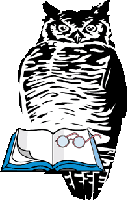 Муниципальное бюджетное общеобразовательное учреждениеКагальницкая средняя общеобразовательная школаАзовского района Ростовской областиПУБЛИЧНЫЙ ДОКЛАДДИРЕКТОРА ШКОЛЫ(2017-2018 учебный год)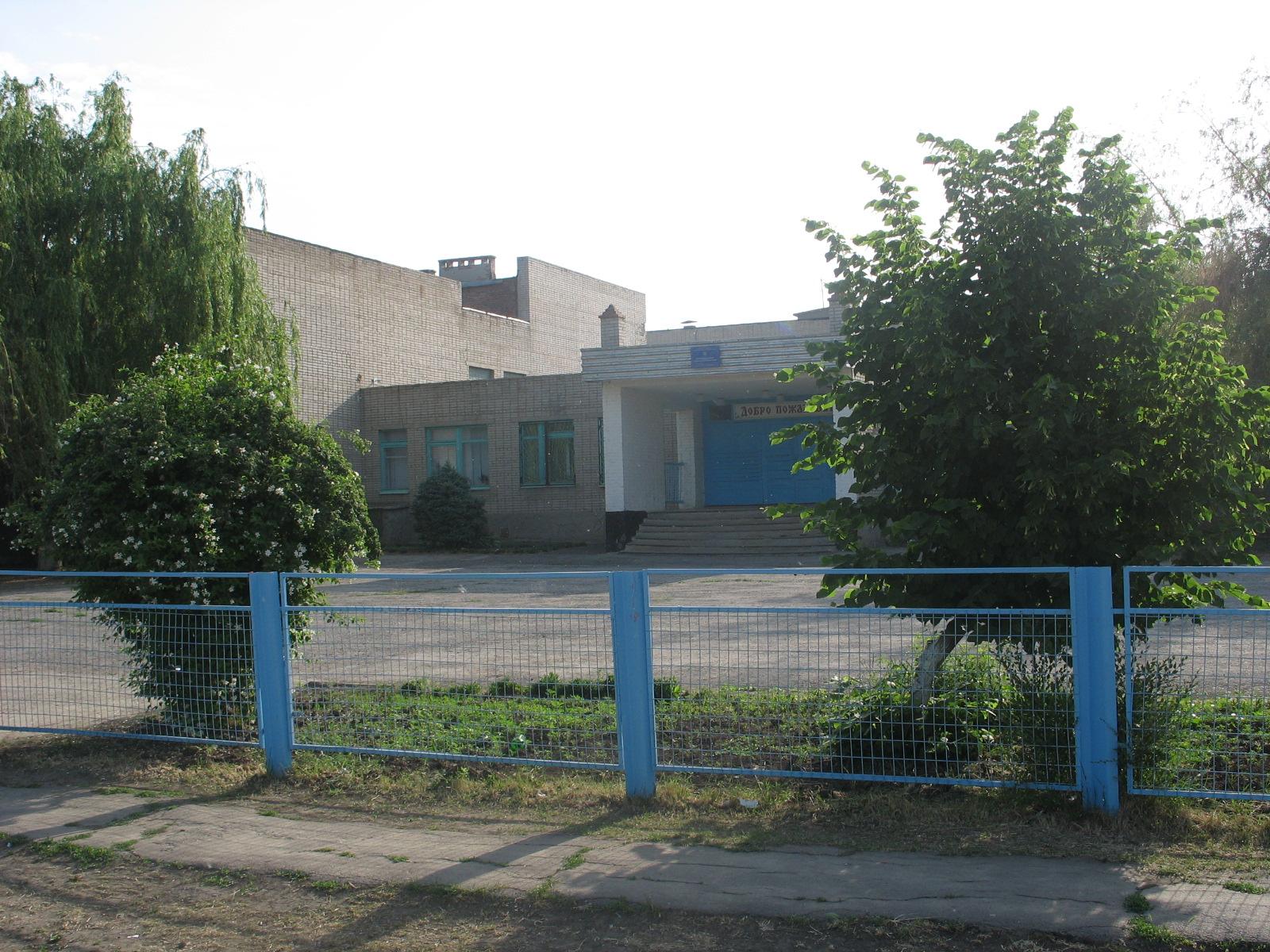 с. Кагальник2018 годМБОУ Кагальницкая СОШ находится по адресу:346770,Ростовская область, Азовский район, село Кагальник, улица Ленина, 33А.Телефон: 8(86342)39493.Электронная почта: tadkag@yandex.ruАдрес сайта школы: kagalniksosh.ruДиректор школы: Демидова Надежда ИвановнаВ 2017-2018 учебном году школа продолжала работать над проблемой «Реализация регионального, казачьего компонента в условиях сельской школы»Кадровое обеспечение образовательного процесса.Сегодня, формируя и внедряя новые стандарты, мы   движемся по пути   создания   новой, современной модели образования, которая   обеспечивает   всем гражданам России равные гарантии на всех уровнях образования, обеспечивая   единый подход, интеграцию, как в самом образовании, так и с другими   отраслями социальной сферы.	  Самым важным фактором является повышение профессионального и методического уровня педагогических кадров.  Инновационные подходы в школе сложились к повышению квалификации и профессионального уровня педагогических кадров.Учебно-воспитательный процесс осуществлялся 56 преподавателями и 4 учителями - администрацией школы. Среди них с высшим образованием  – 49 человек (81%), со средним специальным – 11 человек (19%).Высшую категорию имеют 29 человек (48%), I категорию – 22 человек (36 %), соответствие  – 9 человек (15 %).      В школе работают учителя со стажем:от 0 до 5 лет –    2 человека (3,5%);
           от 5 до 10 лет –  2 человека (3,5% ); 
        свыше 10 лет  –   52 человек (93%). КАЧЕСТВЕННАЯ ОЦЕНКАкадрового потенциала МБОУ Кагальницкой СОШ Азовского района            Уровень квалификации и опытность учителей школы позволяет достичь цели и реализовать задачи, поставленные перед коллективом.       В школе I ступени: учителей – 24 человека; с высшим образованием – 13 человек (54%); имеют среднее  специальное образование – 11 человек (46%).      В школе II ступени: 38 учителей, с высшим образованием – 35 человек (92 %); со средним специальным образованием 3 человека (8 %).      В школе III ступени: 23 учителя, имеют высшее образование 23 человека(100%).Администрация школыСостав обучающихсяВ 2017-2018  учебном году в школе насчитывалось 38  классов-комплектов, в которых обучалось 856 обучающихся. На конец года –843. В том числе:в школе I ступени –363 обучающихся, 16 классов;в школе II ступени –452 обучающихся, 20 классов;в школе III ступени –28 обучающихся, 2 класса.На начало 2018 – 2019 учебного года приступило к обучению 846 человек, таким образом, общая наполняемость по школе составляет 23 обучающийся.	Количественный состав обучающихся школы в 2017-2018 учебном году распределился следующим образом: Структура управления школой, органы самоуправления.Функционирует Совет школы, общешкольный родительский комитет, педагогический и методический советы, совет по профилактике, совет старшеклассников и обучающихся.  Имеется программа развития на 2013-2018 годы, образовательные программы: начального общего образования, основного общего образования, среднего общего образования.4. Результаты деятельности школы, качество образования.В 2017-2018 учебном году обучение осуществлялось  на основе  БУП 2004г., не превышая максимально допустимую нагрузку учащихся.  Занятия для обучающихся 1-х-6-х классов проводились по базисному учебному плану для общеобразовательных учреждений Ростовской области  в рамках федерального  государственного образовательного стандарта.           Обучение в  1-х- 4-х классах осуществлялось по программе УМК «Планета знаний».     В 1-4-х  классах внеурочная деятельность организовывалась по направлениям развития личности. Введены были следующие направления внеурочной деятельности: духовно-нравственное, социальное, общеинтеллектуальное, общекультурное, спортивно-оздоровительное. Исходя из задач, форм и содержания внеурочной деятельности для её реализации в качестве базовой использовалась оптимизационная модель (на основе оптимизации всех внутренних ресурсов школы).           В инвариантной части учебного плана полностью реализованы федеральный компонент государственного образовательного стандарта, который обеспечивал единство образовательного пространства Российской Федерации и гарантировал овладение выпускниками необходимым минимумом ЗУН, обеспечивал возможность продолжения образования.    Региональный компонент содержания образования реализовывался в рамках часов учебного плана предметов  литературы, истории, окружающего  мира, географии, биологии, изобразительного  искусства, технологии, был представлен курсами экономики, информатики, ОБЖ. Изучались произведения донских писателей в курсе внеурочной деятельности «Литература Дона» в 5-х классах, история и природа родного края – в курсе   «Край Тихого Дона» в5-х  9-х классах, культура Донской земли в курсе внеурочной деятельности «Фольклор Дона» в5-х классах.     Осуществлялось экологическое обучение и воспитание путем интеграции экологии с предметами учебного плана. С целью формирования здорового образа жизни,  для обучающихся в 7-х, 9 -11-х классах выделен один час на изучение курса «Профилактика наркомании и ПВА-зависимости»,  в 6-х, 7-х, 9-х классах по 1 часу на изучение ОБЖ.	         Для усиления базового ядра в дополнение к минимальному количеству обязательных занятий из вариативной части добавлялись часы на изучение математики, русского языка, литературы, информатики, физики, биологии, в школе II и III ступени обучения. В  девятых классах для совершенствования информационно-коммуникативных технологий и завершения изучения базового курса отводилось  по 2 часа на изучение информатики.  Для организации информирования, диагностики, профконсультирования, профориентационной работы выделен  один час на изучение курса «Основы профессионального самоопределения». В 9-х классах осуществлялась предпрофильная подготовка с целью самоопределения личности, получения дальнейшего образования и определения профиля обучения.На предпрофильную подготовку отводилось по 2 часа в неделю за счет школьного компонента на краткосрочные курсы по выбору (по 17 часов): «Край Тихого Дона»,    «Профилактика наркомании и ПВА-зависимости».Изучался курс «Основы профессионального самоопределения».       Учитывая   результаты   диагностирования   психологической   готовности
старшеклассников к введению профильного обучения, образовательный спрос учащихся и родителей,  в школе 3 ступени в 10 и 11 классах организовано универсальное (непрофильное) обучение.          Для усиления базового ядра в 10  и 11 классах выделялось по 1 часу на изучение русского языка ,литературы,  на изучение алгебры и начал анализа , информатики, физики и биологии. Образовательный процесс осуществлялся в рамках пятидневной рабочей недели для учащихся 1 –11классов. Продолжительность уроков и факультативных занятий – в 1 классах в первом полугодии 35 мин.,
в  1 классах во втором полугодии и во 2-11 классах  45 мин.             Решая методическую проблему, стоящую перед школой, учителя опирались на современные педагогические технологии: информационную, крупноблочную, модульную, опережающую, ситуативную, уровневой дифференциации, метод проектов и достигли определенных успехов в различных образовательных областях.Итоги учебного года показали, что уровень обученности учащихся и качество в течение 5 лет остаются стабильными.В 2017-2018 учебном  году курс средней школы окончили 15 обучающихся. Медалистов  -    6 человек.        Выпускники школы продолжили обучение в вузах, техникумах и других учебных заведениях. Ежегодно учащиеся принимают участие в районных предметных олимпиадахРезультаты следующие: 2012-2013 учебный год -   6 призовых мест2013-2014 учебный год -   9 призовых мест2014-2015 учебный год -  11 призовых мест2015-2016 учебный год – 9 призовых мест2016-2017 учебный год – 9 призовых мест2017-2018 учебный год –  8 призовых мест            Анализируя результаты  второго тура  Всероссийской олимпиады школьников за последние  два года, надо отметить, что количество призовых мест несколько понизилось.Победители  и призёры районных олимпиад – обучающиеся  Иванюка В.А., Градиль Е.А., Журенко Л.В., Маслениковой А.С.            Обучающиеся школы приняли участие в III (региональном) этапе Всероссийской олимпиады по следующим предметам: литературе, биологии, экологии и физической культуре и  XLIII научно-практической конференции ДАНЮИ им. Ю.А.Жданова.  Победители и призёры регионального этапа  и XLIII научно-практической конференции – обучающиеся  Иванюка В.А., Градиль Е.А., Григоренко О.Ю., Малиночки О.В.   	 Однако педагогический коллектив школы не в полной мере реализовал  все  возможности в работе с одаренными детьми.Обучающиеся  I ступени обучения окончили учебный год со следующими результатами:                                  на «5» -  40 учеников, на «4» и «5» - 153 учениковна «3» - 156 ученикаУровень обученности составил 99,4% качество – 56,7%.Лучшие по успеваемости обучающиеся2б класса – учитель Тащилова С.А.– качество обученности   75%3в класса – учитель Бунчукова Т.А.– качество обученности   66%4а класса – учитель Гончарова О.С.– качество обученности 58%, уровень обученности  100%                По сравнению с итогами прошлого года уровень и качество обученности остались стабильными Обучающиеся II ступени обучения окончили учебный год со следующими результатами:                                    на «5» -  30 человек,
                                    на «4» и «5»  - 130 человека,
                                     на «3» -  292 человек,Уровень обученности составил 100% ,качество – 35%.По сравнению с итогами прошлого года качество обученности понизилось на  2%..Лучшие результаты показали учащиеся:5б класса (классный руководитель   Ягольницкая М.Ю.) 100% успеваемость, 69% качество обученности;          6а класса  (классный руководитель Светлова О.А.) 100% успеваемость, 36%   качество обученности7в (классный руководитель  Дорошина М.Ф.) 100% успеваемость, качество обученности 50%; 8а,б класса (классные руководители  Радченко К.С, Чижиковская М.В.) 100% успеваемость, 48% качество обученности; 9б класса (классный руководитель   Бабаева И.И.) 100% успеваемость, 63,6% качество обученности;.  Слабые знания показали учащиеся:6г класса (классный руководитель Евдокимова Е.С..) успеваемость 100%, качество обученности 16%; 8г класса (классный руководитель Деревянченко И.И.)  успеваемость 100%, качество обученности 10%,8в класса (классный руководитель Перковец Л.А.)  успеваемость 100%, качество обученности 16%,      Серьезной причиной отставания учащихся является снижение интереса к учебе, недостаточное осуществление учителями индивидуального и дифференцированного подхода к учащимся, низкий контроль  успеваемости со стороны родителей.В соответствии с планом работы и Уставом школы 2017-2018                                                                                                                                                                                                                                                                                  учебный год завершился государственной (итоговой) аттестацией выпускников 9 классов.Девятый класс окончили 90 обучающихся. К государственной (итоговой) аттестации были допущены 90 обучающихся. Аттестация в 9-х классах включала два обязательных предмета: математику, русский язык (в форме ОГЭ) и два предмета по выбору учащихся. С первой попытки 89 выпускников 9-х классов успешно прошли государственную (итоговую) аттестацию. Со второй попытки (по математике) сдал экзамен  Ковтун Константин (9а класс).   Средний балл государственной итоговой) аттестации составил:   по математике – 3,5 (по алгебре - 3,58 и по геометрии – 3,56), по русскому языку – 4,21Анализ экзаменационных работ по математике (в форме ОГЭ),  показал, что подтвердили свои годовые оценки по алгебре 70% учеников, повысили -19%, понизили  - 11%, по геометрии подтвердили 78% учеников,  повысили - 11% , понизили - 11%.Уровень обученности по алгебре 98,8%, качество составило - 54%, по геометрии - 100% и 50%.По сравнению с итогами прошлого учебного года повысился уровень обученности по алгебре на 8% , а по геометрии  на 6%. Анализ экзаменационных работ по русскому языку (в новой форме ОГЭ) показал, что подтвердили свои годовые оценки 40%, повысили – 57%, понизили 3%. Уровень обученности учащихся составил 100%,   качество - 80%.  По сравнению с  итогами прошлого года  качество обученности повысилось на 21% .         Уровень обученности учащихся школы III ступени составил 100%, качество обученности –61%.       Лучшие результаты:  11 класс (классный руководитель  Градиль Е.А.) уровень обученности 100%, а качество  80%.  Итоговым контролем знаний учащихся десятого класса  было охвачено:  Анализ успеваемости показал, что потенциал десятиклассников достаточно высок. Учителям, работающим в 11-х классах, необходимо продолжать совершенствовать  работу по повышению уровня обученности будущих выпускников. В соответствии с планом работы и Уставом школы 2017-2018 учебный год завершился государственной (итоговой) аттестацией выпускников  11-х  классов.Одиннадцатый класс окончили 15 обучающихся. К государственной (итоговой) аттестации были допущены 15обучающихся.         Аттестация в 11-х классах включала два обязательных предмета: математику и  русский язык в форме ЕГЭ. Выпускники школы, желающие получить высшее образование, должны  были помимо этих предметов, сдавать экзамены по выбору.   Результаты государственной итоговой аттестации следующие: 15(100%) выпускников 11-го класса с первой попытки прошли государственную (итоговую) аттестацию.           Педагогическому коллективу необходимо продолжать  совершенствовать работу по повышению качества обученности выпускников, прививать интерес к знаниям.                                        В течение учебного года серьёзное внимание администрации было направлено на выполнение всех разделов плана школы, выполнение требований социально-педагогического мониторинга.Имели большое количество пропусков по неуважительным причинам обучающиеся Гавриленко Давид, Гавриленко Иван, Третьякова Виктория хотя учителя, администрация школы, инспектор по делам несовершеннолетних проводили неоднократные беседы с родителями этих обучающихся. Пристальное внимание уделялось детям,  испытывающим школьную дезадаптацию.         Педагогический коллектив ведет работу с трудными подростками.29 учеников школы входят в состав «группы риска». Дети, попавшие в трудную жизненную ситуацию, находятся под постоянным наблюдением классных руководителей, учителей-предметников, школьного педагога-психолога Светловой О.А, администрации школы.        По итогам первого полугодия установлено, что из 29 учеников все  имеют удовлетворительные оценки по всем предметам. Гавриленко Давид (4а) не аттестован по всем предметам по причине пропусков уроков. С  обучающимися и его родителями ведется профилактическая работа: беседы классных руководителей, заместителя директора,  директора, посещение на дому положительного результата не дало.          Участковый Кагальницкого  сельского поселения Филипенко А. В,  лейтенант полиции   Полиев А.В. проводили  индивидуальные беседы с обучающимися:   Третьяковой Викторией – 9а (классный руководитель Зарайченкова В.С),  Калиненко Николаем – 8г (классный руководитель  Деревянченко И.И.),  Стативка Вячеславом-8б (классный руководитель Чижиковская М.В.),  Меньшиковым Андреем-7б (классный руководитель Уланкина Л.С.)   Ляминым Александром-6г (классный руководитель Евдокимова Е.С.)       Классные руководители следят за успеваемостью, посещаемостью учебных занятий, контролируют заполнение дневников. Однако проверка рабочих тетрадей, дневников показала, что родители уделяют недостаточное внимание успеваемости  своих детей, подготовке ими домашних заданий, предупреждению опозданий и пропусков уроков.         Заместитель директора Пивень Г.В. ведет   журнал учета профилактических бесед. Системой дополнительного образования  из 29 обучающихся охвачено - 20 человек  (51%). Классные руководители  ведут дневники наблюдения на  обучающихся «группы риска». В первом полугодии на учете в КДН стояли 3 обучающихся школы  (классные руководители - Евдокимова Е.С, Уланкина Л.С, Чижиковская М.В .) активно вовлекают обучающихся «группы риска» во внеклассную воспитательную работу.        На учете в районной комиссии по делам несовершеннолетних на конец учебного года стоит 1обучающийся 9»А»  (кл.рук. Зарайченкова В.С.) .В областном банке данных в этом учебном году находятся -5 обучающихся нашей школы, 3 семьи  находящиеся в сложной жизненной ситуации.      Классным руководителям необходимо обратить внимание на этих детей, вести дневники наблюдения, профилактическую и реабилитационную работу как с детьми, так и с родителями, совместно с администрацией и психологом.     Результативность обучения детей « группы риска» по окончанию учебного года следующие:  Гавриленко  Иван  переведен условно в следующий класс  с  академической  задолжностью.       Имели большое количество пропусков по неуважительным причинам обучающиеся Гавриленко Давид, Гавриленко Иван, Третьякова Виктория хотя учителя, администрация школы, инспектор по делам несовершеннолетних проводили неоднократные беседы с родителями этих обучающихся. Пристальное внимание уделялось детям,  испытывающим школьную дезадаптацию.  В течение 2017-2018 учебного года педагогический коллектив работал над   предупреждением детского травматизма и правонарушений. Однако 4 обучающихся получили травмы. Это говорит о том, что работа педколлектива была не всегда эффективной. Не все учащиеся, получившие травмы были застрахованы.  Администрацией  школы осуществлялся  контроль   посещаемости учащимися учебных занятий, ведения школьной  документации, проводился  диагностический, промежуточный и итоговый контроль знаний, изучались вопросы  использования передовых технологий, преемственности в обучении школы I и II ступени, II и III ступени, работа педколлектива по воспитанию экокультуры учащихся, реализации  регионального, казачьего компонента.Результаты  внутри школьного  инспектирования отражены в приказах по школе. По учебной деятельности материал обобщен 62 приказами. Было проведено 13 запланированных заседаний педсоветов.Методическая работа в школе осуществлялась под руководством методического совета (председатель Скорикова Е.Н.)    Функционировали творческие группы учителей русского языка и литературы по проблеме: «Региональный компонент на уроках русского языка и литературы», учителей математики по проблемам: «Создание игровых ситуаций на уроках математики» и «Дифференцированный подход к обучению учащихся», учителей начальных классов: «Совершенствование навыков  беглого выразительного чтения», «Организация внеурочной деятельности учащихся начальной школы»,  «Работали творческая группа по подготовке к ЕГЭ и по подготовке к новой форме ГИА в 9-х классах»,  творческая группа по предпрофильному и профильному обучению учащихся и творческая группа «Педагогического мониторинга». Большую работу по организации и проведению методической работы осуществляли ШМО учителей. Учителя школы принимали активное участие в работе межшкольных районных методических объединений.        Профессионально проведены открытые уроки учителями школы Ивановой Л.Л., Маслениковой А.С., Белоусовой Н.И., Украинской А.М., Градиль Е.А., Григоренко О.Ю, Бутко Л.Н. ,на семинарах для учителей района. Эффективно, творчески организовывали работу школьных методических объединений руководители ШМО: Баюрова Л.И., Пенечко З.П., Иванова Л.Л., Бутко Л.Н., Лучинская А.Я.,., Штумф Ф.Я., Стрельцова Л.Ю., Белоусова Н.И., Зинченко А.Е.В школе функционирует психолого – педагогическая служба. Работает педагог -  психолог, учитель – логопед. Функционирует ПМПК, в состав, которого входят ведущие специалисты и учителя школы. Руководит работой ПМПК заместитель директора школы Бабаева И.И.Служба психолога осуществляет раннюю диагностику с целью определения функциональной готовности ребенка к школе, прослеживает динамику развития детей. Особое внимание уделяет детям с трудностями в обучении, профилактике возникновения и развития школьной дезадаптации. Осуществляет консультативную помощь педагогам, родителям детей, имеющим нарушения в развитии. Выявляет одаренных детей, создает психолого-развивающее пространство, благотворно влияющее на одаренных детей, повышает уровень психологической подготовки учителей, работающих с этими детьми.Качество образования – это интегративная характеристика, включающая в себя результаты образования, свойства образовательного процесса и условия, обеспечивающие возможность достижения планируемых социальных целей и образовательных потребностей личности. Поэтому проблема управления качеством образования становится наиболее актуальной в настоящее время.Большое внимание педагогический коллектив уделял информатизации образовательного процесса. Использовал информационно – коммуникативные технологии: проведение уроков, создание учащимися   вместе с учителями – предметниками презентаций,  веб – страниц, программ своей исследовательской деятельности в рамках подготовки к научно – практическим конференциям, компьютерной поддержки уроков, работа в системе «Интернет», участие в телекоммуникативных проектах, создание и поддержка школьного сайта, развитие управленческой системы, организация досуга школьников, развитие банка образовательных ресурсов. Все школьные кабинеты объединены единой локальной сетью. В каждом кабинете есть доступ в Интернет.Библиотекарь школы Батурина Н.Н. проводила большую работу по пополнению библиотечного фонда и обеспечению учащихся учебниками, воспитанию читательской культуры учеников.Педагогический коллектив и администрация школы поддерживали связь с родителями, администрацией села и центрами дополнительного образования. Проводили общешкольные и классные родительские собрания, малые педсоветы с приглашением  родителей. По итогам четвертей для учащихся проводились линейки. Особо важные вопросы решались на Совете школы. Проведен качественный ремонт кабинетов, в отличном состоянии школьный двор. 5. Условия осуществления образовательного процесса (материально-техническая база)Школа рассчитана по проектной мощности на 1070 обучающихся, располагается в трёх корпусах, функционирует с 1994 года. В зданиях школы: 46 классных комнат, библиотека, 1 компьютерный класс, 3 мобильных компьютерных класса, 2 спортивных зала, 1 мастерская 1 кабинет обслуживающего труда, установлена локальная сеть по школе с выходом в Интернет. Учебные помещения   в   достаточной степени укомплектованы необходимым учебным оборудованием.     Одной из основных задач ресурсного обеспечения школы является пополнение информационно – технической базы, дающей возможность всем обучающимся пользоваться компьютерами и другой вспомогательной техникой. Технический ресурс, которым обладает МБОУ Кагальницкая СОШ на конец 2017/201 учебного года:             Общее количество компьютеров – 103Количество мультимедийных проекторов – 47 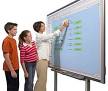 Количество моноблоков - 18Количество экранов - 10Количество ноутбуков – 66Количество интерактивных досок - 17Количество принтеров – 47Количество телевизоров – 8Количество документ – камер - 8Количество цифровых фотоаппаратов – 7Количество видеокамер – 24наличие Internetналичие локальной сети Информационно-техническая и материально-техническая обеспеченность образовательных программ позволяет осуществлять качественный учебно-воспитательный процесс: в кабинетах имеются учебно-наглядные пособия, отвечающие современным требованиям, процент обеспеченности и состояние лабораторного оборудования позволяют проводить необходимые практические и лабораторные работы. Все педагоги в своей работе используют разно уровневые дидактические материалы для осуществления личностно-ориентированного подхода к обучению.6. Социальная активность и внешние связи школы.Региональный казачий компонент реализуется во всех учебных программах, а также во внеурочной и воспитательной работе. Для реализации программы создан хороший микросоциум  Дополнительные образовательные услугиДополнительное образование в школе органически сочетает все виды досуга с различными формами образовательной деятельности, решая проблему занятости детей.   На 2017-2018 учебный год В системе дополнительного образования школы функционирует 23 кружка:1. кружок  «Юный чертёжник» (руководитель Евдокимова Е.С.),2. кружок «Математика в помощь»  (руководитель Плотникова Е.М.),3. литературный кружок  (руководитель Курбанова О.В.),4. кружок «Инфознайка» (руководитель Радченко К.С.),5. математический кружок  (руководитель Зарайченкова В.С.), 6. кружок «Юные инспектора движения» (руководитель Бендюков Е.Н.),7. кружок «Юный натуралист» (руководитель Градиль Е.А.),8. Экологический клуб «Лазорик» (руководитель Григоренко О.Ю.),9. клуб  «Истоки»  (руководитель Негодаев С.А.),10. кружок  «Решение физических задач повышенной трудности» (руководитель Ягольницкая М.Ю.),11.  кружок «Юный химик» (руководитель Бутко Л.Н.),12. краеведческий  кружок «Патриот» (руководитель Болдырева В.Е.),13. кружок «Интеллектуальная гостиная» (руководитель Светлова О.А.),14. кружок «Донской край – наш общий дом» (руководитель Чижиковская М.В.),15. кружок «Я гражданин России» (руководитель Малиночка О.В.),16. кружок «Экономика в школе»  (руководитель Лучинская А.Я.),17. математический кружок «Решение  задач повышенной сложности» (руководитель  Кондратенко Е.А.),18. кружок  «Алгоритм работы над заданиями ЕГЭ по русскому языку» (руководитель Баюрова Л.И.),19. кружок «Лингвистическая мозаика» (руководитель Журенко Л.В.),20. кружок «Математический калейдоскоп» (руководитель Уланкина Л.С.),21. кружок «Занимательная математика» (руководитель Плотникова Е.М.),22. музыкальный кружок «Весёлый хоровод» (руководитель Лымарева Е.В.),23. кружок «За страницами учебника» (руководитель Пенечко З.П.).Школьной системой дополнительного образования охвачено  845 (100%) обучающихся.Учащиеся школы приняли участие в трех этапах Всероссийской олимпиады школьников – движении, которое объединяет большое количество детей и взрослых по всей России. Согласно Положению о Всероссийской олимпиаде школьников «основными целями и задачами олимпиады являются выявление и развитие у обучающихся образовательных учреждений творческих способностей и интереса к научной деятельности, создание необходимых условий для поддержки одаренных детей, пропаганды научных знаний».В системе дополнительного образования школы занято 436 обучающихся (55%), в системе учреждений дополнительного образования занято 946 обучающихся, 32% обучающихся посещают два и более кружков, 30 % обучающихся систематически занимаются спортом. Система дополнительного образования детей развивается и выступает гарантом поддержки и развития одаренных детей. Занятия в кружках дополнительного образования способствуют развитию мотивации личности к познанию и творчеству, самореализации и самоопределению, помогают увидеть ребенку ступени собственного развития на различных уровнях.  Ниже представлены результаты участия в различных конкурсах за 2016-2017 учебный год:С 10.10.2017 по 25.10.2017 проводился школьный этап Всероссийской олимпиады школьников. В олимпиаде приняло участие 170 обучающихся с 4 по 11 класс. Победители приняли участие во II (муниципальном) этапе Всероссийской олимпиады школьников. В олимпиаде принял участие 41 обучающийся 7-11 классов МБОУ Кагальницкой СОШ. 7 обучающихся приняли участие в муниципальном этапе Всероссийской олимпиаде школьников по 2 предметам, 6 – по 3 предметам, 1 – по 5 предметам. Получены следующие результаты:№п/п	Ф.И.О. обучающегося	Класс	Результат	Предмет	Наставник1	Шарова Елизавета	11	призёр	английский язык	Масленикова А.С.2	Громакова Екатерина 	9б	призер	биология	Градиль Е.А.3	Козина Тамара	11	призер	биология	Градиль Е.А.4	Чернощёкова Анастасия	9б	призер	литература	Журенко Л.В.5	Межлумян Илона	11	призер 	физическая культура	Иванюк В.А.6	Лавриченко Святослав	10	призёр	физическая культура	Иванюк В.А.7	Кочура Владислав	10	призёр	физическая культура	Иванюк В.А.8	Громакова Екатерина	9б	победитель	экология	Градиль Е.А.Сопоставительный анализ показал, что только 11 участников (26,8%) подтвердили свой результат школьного этапа Всероссийской олимпиады школьников на муниципальном уровне. 32 школьника (78% от общего количества обучающихся МБОУ Кагальницкой, принявших участие в муниципальном этапе олимпиаде) показали на муниципальном этапе результаты значительно ниже, чем на школьном: 14 человек (34%) – более чем на 50%, 3 (7%) – на 60%, 2 (4,8%) – на 70%, 4 участника (9,7%) снизили свои результаты более чем на 80%.Обучающиеся школы приняли участие в III (региональном) этапе Всероссийской олимпиады по следующим предметам: литературе, биологии, экологии и физической культуре. Получены следующие результаты: п/п	Участник	Класс	Результат	Предмет	Наставник1	Громакова Екатерина	9Б	призёр	экология	Градиль Е.А.2	Громакова Екатерина	9Б	призёр	биология	Градиль Е.А.3	Межлумян Илона	11	призёр	физическая культура	Иванюк В.А.В 2017 году состоялась сессия общероссийских дистанционных олимпиад «Олимпус».  В конкурсе приняло участие 103 обучающихся школы: 12 человек по биологии, 20 человек по математике, 71 человек по русскому языку.	Все участники получили Дипломы участников. 18 обучающихся, занявших с 1 по 10 место, награждены Дипломами Лауреатов:  Громакова Екатерина (8Б класс) – 5 место по биологии (книга в подарок), руководитель Градиль Е.А.,Петреченко Роман (4Б класс) - 9 место по математике, руководитель Луценко С.А.,Дранка Вячеслав (4Б класс) – 9 место по математике, руководитель Луценко С.А.,Гаевой Иван   (4Б класс) – 9 место по математике, руководитель Луценко С.А.,Донцова Дарья (5В класс) – 5 место по русскому языку (книга в подарок), руководитель Курбанова О.В.,Щербинская Анастасия (5В класс) – 6 место по русскому языку, руководитель Курбанова О.В.,Виниченко Елизавета  (5В класс) – 6 место по русскому языку, руководитель Курбанова О.В.,Мешканцова Ирина  (5Б класс) – 9 место по русскому языку, руководитель Курбанова О.В.,Хомутова  Ксения  (6В класс) – 6 место по русскому языку, руководитель Дорошина М.Ф., Панпурин  Андрей  (6В класс) – 7 место по русскому языку, руководитель Дорошина М.Ф., Гурьев Артемий  (7А класс) – 6 место по русскому языку, руководитель Курбанова О.В.,Тишкова Валерия (7А класс) – 7 место по русскому языку, руководитель Курбанова О.В.,Пантющенко Виктория (7А класс) – 8 место по русскому языку, руководитель Курбанова О.В.,Гуськова  Анна  (7А  класс) – 10 место по русскому языку, руководитель Курбанова О.В.,Куртмуллаева Вероника (8В класс) – 3 место по русскому языку (книга в подарок), руководитель Журенко Л.В.,Солдатова Елизавета  (8А класс) – 8 место по русскому языку, руководитель Баюрова Л.И.,Мищенко Даниил (8Г класс) – 10 место по русскому языку, руководитель Курбанова О.В.,Веретельник Анна (8Г класс) – 10 место по русскому языку, руководитель Курбанова О.В.13 декабря 2018 года учащиеся школы приняли участие в международной  игре – конкурсе по английскому языку «British Bulldog». В конкурсе  приняло участие 100 обучающихся школы:3 классы – 20 человек,4 классы – 17 человек,5 классы – 8 человек,6 классы – 16 человек,7 классы – 16 человек,8 классы – 8 человек,9 классы – 12 человек,10 класс – 1 человек,11 класс – 2 человека.	По итогам конкурса  по району получены следующие результаты:3 классы IV место – Рыбальченко Юлия (3А класс, учитель Шеверда М.А.),                IV место – Малахова Улиния  (3А класс, учитель Шеверда М.А.),5 классы I место – Колесниченко Кирилл (5Г класс, учитель Белоусова Н.И.),                 II место – Геттин Александр  (5А  класс, учитель Белоусова Н.И.), 6 классы I место – Новикова Мария  (6А класс, учитель Иванова Л.Л.),7 классы II место – Панпурин Андрей (7В  класс, учитель Моргун А.В.),                 IV место – Мирошникова Александра (7В класс, учитель Моргун А.В.),                IV место – Тилипко Полина (7В класс, учитель Моргун А.В.),                IV место – Бутенко Виктория (7А класс, учитель Масленикова А.С.),                IV место – Шарова Екатерина (7А класс, учитель Белоусова Н.И.), 8 класс   I место – Харченко Дмитрий  (8Г класс, учитель Иванова Л.Л.),                II место – Гуськова Анна (8А  класс, учитель Иванова Л.Л.),9 классы  II место – Кочубей Софья  (9А класс, учитель Белоусова Н.И.),                 II место – Троцко Виктория  (9В  класс, учитель Моргун А.В.),11 класс   III  место – Радченко Николай  (11 класс, учитель Масленикова А.С.),                 III место – Шарова Елизавета   (11 класс, учитель Масленикова А.С.),	По итогам конкурса  по школе получены следующие результаты:3 классы  I место – Рыбальченко Юлия, Малахова Улиния  (3А класс, учитель Шеверда М.А.),                 III место – Дудченко Дмитрий (3А класс, учитель Украинская А.М.);4 классы  II место – Никулина Ева  (4А класс, учитель Иванова Л.Л.),                 III место – Гавриленко Вероника (4А класс, учитель Шеверда М.А.),5 классы I место – Колесниченко Кирилл (5Г класс, учитель Белоусова Н.И.),                 II место – Геттин Александр  (5А  класс, учитель Белоусова Н.И.),                 III место – Бронецкая Александра (5А класс, учитель Белоусова Н.И.);6 классы  I место – Новикова  Мария (6А класс, учитель Иванова Л.Л.),                 II место – Петров  Александр  (6В  класс, учитель Иванова Л.Л),                                              III место – Лакомов Эдуард (6А класс, учитель Иванова Л.Л.),7 классы  I место – Панпурин Андрей (7В  класс, учитель Моргун А.В.),                 II место – Мирошникова Александра (7В класс, учитель Моргун А.В.),                II место – Тилипко Полина (7В класс, учитель Моргун А.В.),                II место – Бутенко Виктория (7А класс, учитель Масленикова А.С.),                II место – Шарова Екатерина (7А класс, учитель Белоусова Н.И.),8 классы  I место – Харченко Дмитрий  (8Г класс, учитель Иванова Л.Л.),	               II место – Гуськова Анна (8А  класс, учитель Иванова Л.Л.),               III место – Пантющенко Виктория  (8А класс, учитель Белоусова Н.И.),9 классы  I место – Кочубей Софья  (9А класс, учитель Белоусова Н.И.),                 I место – Троцко Виктория  (9В  класс, учитель Моргун А.В.),                 III место – Громакова Екатерина (9Б класс, учитель Белоусова Н.И.),10 класс  I место – Соха Екатерина  (10 класс, учитель Иванова Л.Л.),11 класс   I  место – Радченко Николай  (11 класс, учитель Масленикова А.С.),                 I место – Шарова Елизавета   (11 класс, учитель Масленикова А.С.).  	Все учащиеся, принявшие участие в конкурсе получили «Сертификат участника», победители и призёры школьного этапа – памятные сувениры 15 декабря 2017 года на базе МБОУ Пешковской СОШ состоялась Азовская районная научно-практическая конференции обучающихся. На основании приказа Азовского РОО № 729 от 19.12.2017 получены следующие результаты.По результатам заочного этапа  научно-исследовательская работа обучающегося МБОУ Кагальницкой СОШ Кочура Владислава, 10 кл. (руководитель Григоренко О.Ю.), приняла участие в очном этапе в секции «Естественные и технические науки». Участник не вошёл в число победителей и призёров, но награждён Грамотой  Азовского РОО за участие в очном этапе Азовской районной научно-практической конференции.С 23 по 25 марта в г. Ростове-на-Дону состоялась XLIII научно-практическая конференция ДАНЮИ им. Ю.А.Жданова, в результате работы которой обучающимися МБОУ Кагальницкой СОШ были получены следующие результаты:№/№	Ф.И.О. обучающегося	Класс	Результат	Секция 	Наставник1	Кочура Владислав	10	Диплом 2 степени 	Медицина. 	Григоренко О.Ю.2	Межлумян Илона 	11	Диплом 3 степени	Отечественная история.	Малиночка О.В.3	Громакова Екатерина	9Б	Грамота за активное участие	Экология. Мониторинг окружающей среды.	Градиль Е.А.14 декабря 2017 года на базе МБОУ Кулешовской СОШ №16 прошёл районный конкурс Бизнес - проектов  «Наши идеи для развития сел Азовского района». Целью конкурса являлось: создание условий для реализации предпринимательской инициативы среди детей и молодежи, развитие конкурентоспособной личности, возможность развить лидерские качества, социальную ответственность и предприимчивость содействия профессиональному самоопределению учащихся. 3 проекта обучающихся нашей школы приняли участие в конкурсе.  Получены следующие результаты:№п/п		Ф.И.О. 	обучающегося	Класс	Результат	Руководитель1	Колесников Данил 	10	I место	Шеверда М.А.2	Максимов Алексей	10	II место	Шеверда М.А.3	Максимова АлинаЛенец ЯнаПопутьева Кристина	9а	II место	Шеверда М.А.Все участники, чьи проекты стали победителями и заняли призовые места, получили Дипломы и Сертификаты участников. Учащиеся школы, активно участвуя в спортивных соревнованиях различного уровня, добились следующих результатов: 19 сентября 2017 года прошел школьный этап легкоатлетического кросса «Золотая осень» в зачёт спартакиады «Дети России». Все классы приняли   активное участие в соревнованиях. Получены следующие спортивные результаты:Олейников Алексей 	4 Г класс	Штумф Ф.Я	I местоГоршенин Никита 	4 Б класс	Орищенко Н.А.	I местоКовалёва Ксения 	4 Б класс	Канивец О.Е.	I местоФокин Андрей 	5 В класс	Иванюк В.А.	I местоДенищенко Анастасия	5 Г класс	Тащилова А.С.	I местоКрасюченко Аркадий 	6 В класс	Штумф Ф.Я	I местоСквиря Анна	6 В класс	Штумф Ф.Я	I местоКотенко Дмитрий	7 В класс	Иванюк В.А.	I местоПищулина Валерия	7 Б класс	Иванюк В.А.	I местоФедюнин Вячеслав	8 В класс	Баюров И.Н.	I местоГринченко Елизавета	8 А класс	Баюров И.Н.	I местоЗубец Максим	9 В класс	Штумф Ф.Я	I местоМаксимова Алина	9 А класс	Штумф Ф.Я	I местоОлейников Александр	4 Г класс	Штумф Ф.Я	II местоВасенёв Аркадий	4 Б класс	Орищенко Н.А.	II местоКондратко Валерия	4 В класс	Канивец О.Е.	II местоГурбанов Руслан	5 А класс	Иванюк В.А.	II местоБронецкая Александра	5 А класс	Иванюк В.А.	II местоЛобов Никита	6 А класс	Штумф Ф.Я	II местоЮзыпчук Елизавета	6 В класс	Штумф Ф.Я	II местоГолото Анатолий 	7 А класс	Тащилова А.С.	II местоГолото Яна 	7 Б класс	Иванюк В.А	II местоКолесниченко Иван	8 А класс	Баюров И.Н.	II местоГуляницкая Анна	8 Б класс	Баюров И.Н.	II местоСтепанов Андрей	9 А класс	Штумф Ф.Я	II местоПопутева Кристина	9 А класс	Штумф Ф.Я	II местоИсоченко Валерий	4 Б класс	Орищенко Н.А.	III местоКулинич Кира 	4 В класс	Канивец О.Е.	III местоКустов Евгений 	5 В класс	Иванюк В.А.	III местоЮзыпчук Анна	5 А класс	Иванюк В.А.	III местоВиниченко Сергей 	6 Г класс	Тащилова А.С.	III местоСтрижкова Екатерина	6 Г класс	Тащилова А.С.	III местоКоробко Владислав	7 Б класс	Иванюк В.А.	III местоБлоха Софья 	7 В класс	Иванюк В.А.	III местоЛюбарь Андрей 	8 Б класс	Баюров И.Н.	III местоЛысенко Валерия	8 Б класс	Баюров И.Н.	III местоКасюков Роман	9 Б класс	Тащилова А.С.	III местоБоженко Никита	9 А класс	Штумф Ф.Я	III местоКзлова Ирина 	9 Г класс	Баюров И.Н.	III местоВ соответствии с  планом  работы  РОО 11 октября 2017 года  на базе МБОУ Круглянской СОШ прошёл районный этап легкоатлетического кросса «Золотая осень» в зачёт спартакиады «Дети России».Команда учащихся  нашей школы приняла активное участие в соревнованиях. Получены следующие спортивные достижения обучающихся:уровень	мероприятие	Дистанция	Ф И О ученика	Класс	учитель	результатМуниципальный	легкоатлетический кросс «Золотая осень» 500 м	Гурбанов Руслан	5А	Иванюк В.А.	III- IV место		1000 м	Красюченко Аркадий 	6В	Штумф Ф.Я.	I место		1000 м	Касюков Роман	9Б	Тащилова А.С.	II место		1000 м	Орешкова Ирина	8А	Баюров И.Н.	II место		1000 м	Федюнин Вячеслав	8В	Баюров И.Н.	III место		1000 м	Лысенко Валерия	8Б	Баюров И.Н.	III место		1000 м	Сквиря Анна	6В	Штумф Ф.Я.	III место		1000 м	Котенко Дмитрий	7В	Иванюк В.А.	III- IV место		2000 м	Гринченко Елизавета 	8А	Баюров И.Н.	II место		2000 м	Любарь Андрей 	8Б	Баюров И.Н.	III место		3000 м	Зинченко Валерий	11	Штумф Ф.Я.	I место		3000 м	Васильева Екатерина	11	Штумф Ф.Я.	II местоПо общей сумме очков команда школы заняла - I место.В апреле 2018 года состоялись соревнования в рамках муниципального Всероссийских спортивных соревнований  школьников «Президентские игры». В программу соревнований входили состязания по лёгкой атлетике,  а также различные виды спортивных игр.Принимали участие сборные команды по параллелям. По итогам соревнований  получены следующие результаты:	Руководитель		Стритбол	Настольный теннис	Шашки	Лёгкая атлетика 	Итоговое место6 классы	Штумф Ф.Я.Тащилова А.С.	мальчики	II место	I место 	I место	II место	II место		девочки	II место	II место	II место		7-8 классы	Иванюк В.А.Баюров И.Н.	мальчики	I место	IV место	II место	I местоI место		девочки	II место	IV место	II место		5 апреля  2018 года  на базе МБОУ Кагальницкой СОШ прошли районные соревнования по спортивному 7-борью в рамках проведения спартакиады допризывной и призывной молодёжи. По результатам различных соревнований получены следующие результаты:п/п	Вид соревнований	Результат	Наставник1	Метание гранаты	IV – V место	Штумф Ф.Я., Баюров И.Н., Иванюк В.А.2	Стрельба	I  место	Негодаев С.А.3	Бег на 100 м	III место	Штумф Ф.Я., Баюров И.Н., Иванюк В.А.4	Бег на 1000 м	I  место	Штумф Ф.Я., Баюров И.Н., Иванюк В.А.5	Прыжок с места	I  место	Штумф Ф.Я., Баюров И.Н., Иванюк В.А.6	Прыжок с разбега	I  место	Штумф Ф.Я., Баюров И.Н., Иванюк В.А.7	Подтягивание на перекладине	V - VI место	Штумф Ф.Я., Баюров И.Н., Иванюк В.А.В общекомандном зачёте команда нашей школы заняла I место.В 2017-2018 учебном году 3 обучающихся школы являются именными стипендиатами Главы Администрации Азовского района Бевзюк В.Н.:Рожков Влас (3В класс) номинация «Искусство»,Попов Егор (5А класс) номинация «Искусство», Волошко Максим  (9б класс) номинация «Спорт».Педагогическому коллективу необходимо продолжить профилактическую и реабилитационную работу с учащимися и их родителями; особое внимание обратить на изучение ПДД и профилактические беседы по предупреждению детского травматизма на дорогах. Классным руководителям постоянно отслеживать ситуацию семейных отношений и морального здоровья детей, попавших в трудную жизненную ситуацию, проводя индивидуальные беседы психолога с детьми, консультативную работу с родителями. Обновлять и развивать единую систему школьного и классного ученического самоуправления, развивать творческую инициативу детей формировать здоровый образ жизни. Совершенствовать систему работы с родителями и общественностью. Все, кто размышлял об искусстве управления людьми, убеждены, что судьбы империй зависят от воспитания молодежи. ( Аристотель).Посредственный учитель преподает, Хороший учитель объясняет, Выдающийся учитель показывает. Великий учитель вдохновляет.Меры по охране и укреплению здоровьяНа протяжении всего 2017-2018 учебного года в школе осуществлялся мониторинг состояния здоровья учащихся школы. Школа по линии МО РО совместно с министерством здравоохранения РО, в рамках реализации Указа президента РФ «О национальной стратегии действий в интересах детей «, национальной образовательной инициативы «Наша новая школа», приоритетных проектов «Образование» и «Здоровье» была оснащена аппаратно – программным комплексом «АРМИС», выполняющей функцию диагностической, доврачебной помощи. Проводилась плановая диспансеризация и вакцинация совместно с амбулаторией с.Кагальник и МУЗ ЦРБ.               На протяжении всего учебного года в школе проводились профилактические мероприятия и беседы по профилактике вирусных заболеваний. Активно осуществлялась прививочная компания (как плановая, так и эпидемиологическая).         Обеспечение безопасностиС целью обеспечения безопасности в школе оборудована автоматическая пожарная сигнализация, с выводом на пульт 01. Имеется тревожная кнопка. Ведется учет посетителей направленный     на обеспечение безопасности обучающихся во время проведения занятий.Всеми педагогами и работниками школы проводится систематическая работа с обучающимися по охране жизни и здоровья. Организовано дежурство. Ежемесячно проводятся тематические беседы, тренировочные занятия с эвакуацией из здания, обсуждаются действия в условиях ЧС и при пожаре. Традиционными стали встречи с представителями МЧС, спасательной службы и работниками МВД.В школе разработаны инструкции по технике безопасности при различных занятиях с обучающимися (проведение лабораторных и практических работ, экскурсий и походов, занятиях на уроках физической культуры, при чрезвычайных ситуациях различного характера). СОЦИАЛЬНАЯ АКТИВНОСТЬ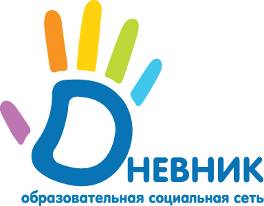 Работа с родителямиВ школе за 2017/2018 учебный год работа с родителями осуществлялась в соответствии с общешкольными планами и планами классных руководителей. В течение года систематически проводились общешкольные и классные родительские собрания. Участие родителей в образовательном процессе предполагает разные организационные формы, применяемые широким кругом педагогических работников (творческие праздники, занятия, кружки, коллективно-творческие дела, экскурсии и т.п.). В каждом классе действует родительский комитет.В рамках индивидуальных консультаций педагогом-психологом рассматриваются те или иные особенности обучения, воспитания и развития учащихся. Большое воспитательное значение имеют совместные мероприятия с детьми и родителями в начальной школе. Проводится «День открытых дверей». За 2017/2018 учебный год осуществлены запланированные мероприятия. Вместе с тем, отмечается достаточно низкий уровень посещаемости родительских собраний в некоторых классах, недостаточной заинтересованностью родителей в образовательном процессе детей.Финансово-экономическая деятельность.Годовой бюджет школы на 2018 год   31 011 829,32 тыс. рублей. Направления использования бюджетных средств:Показатели2014-20152014-20152015-20162015-20162016-20172016-20172017-20182017-2018Показателичел.%чел.%чел.%чел.%Общее количество педагогов, из них:5757575758585656Имеют первую квалификационную категорию1717183119332236,6Имеют высшую квалификационную категорию25252543,852034,482948,3Заслуженные учителя1111,7511,7511,7Отличники народного просвещения66610,52610,34610,9Молодые специалисты0011,7523,4410,02Пенсионеры19192136,002543,00200,36Работают по совместительству1130,0523,4410,02В коллективе школы работают педагоги – наставники, имеющие награды и звания:Заслуженный учитель                                                                                                                            1Почетный работник общего и профессионального образования9Победители Приоритетного национального проекта «Образование» РФ7ДолжностьФ.И.О.КатегорияДиректор школыДемидова Н.И.ВысшаяЗаместитель директора по УВРБабаева И.И.ВысшаяЗаместитель директора по УВРСкорикова Е.Н.Высшая Заместитель директора по ВРПивень Г.В.ВысшаяЗаместитель директора по АХЧДранка Т.А.ВысшаяПараллель 1234567891011Кол-во обучающихся10486789189957365672729Кол-во классов44444434422Ср- я наполняемость262120           2323182217191414Количество классов     Количество обучающихсяКоличество обучающихсяСредняя наполняемостьобщеобразовательных1 ступень        1616365 чел23162 ступень        2020443чел22193 ступень2231чел152Всего    843 обучающихсяна конец 2017 – 2018 учебного годаВсего    843 обучающихсяна конец 2017 – 2018 учебного годаВсего    843 обучающихсяна конец 2017 – 2018 учебного годаГодКоличество«5»«4»«3»«2»Меда-листы%качества%успеваемостиВторо-годни-киОсень2017-2018843922914591645,499нетнет2016-2017845823394195349,899,4нетнет2015-2016827803416250,999,3нетнет2014-201578775270352335199,6-32013-201477870258367-249100--2012-20137718226741210345991012011-201276064288400834698872012-2013учебный год2013-2014учебный год2014-2015учебный год2015-2016 учебный год2016-2017учебный год2017-2018учебный годВсегообучающихся352629272215Вузы27-77%18-69%14-48%15-56%14 -63,6%11- 73,4%Колледжи6 – 17%5-19%6-21%7-26%7-31,8%2-13,3%% поступаемости94%88%69%82%95,4%86,6%Окончили школу с медалью323236Количество учащихся%Уровень обученности%Качество обученности%по химии1310010073по биологии1310010077по алгебре и началам анализа1310010054по русскому языку13100100%/100%66% /75%ПредметКоличество выпускников, сдававших ЕГЭНе преодолели минимальный порогСредний тестовый балл по школеРусский язык15075 Математика  база15015 Физика2054Математика профильный12232  Биология6050История5045   Химия3056Обществознание7058Литература2068Английский язык3061         ПредметПроходной балНаибольший проходной балНаименьший проходной балРусский язык248760Математика база7209Физика366049Биология367439Химия367642История326436Английский язык228631Обществознание427150Литература327364Математика профиль275627УТВЕРЖДАЮ:Заведующий Азовским районным отделом образования_________________________      М.В. Заярная(подпись, расшифровка подписи)15 января 2018 г.План финансово-хозяйственной деятельностиПлан финансово-хозяйственной деятельностиПлан финансово-хозяйственной деятельностиПлан финансово-хозяйственной деятельностиПлан финансово-хозяйственной деятельностиПлан финансово-хозяйственной деятельностина 2018 годна 2018 годна 2018 годна 2018 годна 2018 годна 2018 годКОДЫКОДЫКОДЫКОДЫКОДЫмуниципальное бюджетное общеобразовательное учреждение Кагальницкая средняя общеобразовательная школа Азовского районамуниципальное бюджетное общеобразовательное учреждение Кагальницкая средняя общеобразовательная школа Азовского районамуниципальное бюджетное общеобразовательное учреждение Кагальницкая средняя общеобразовательная школа Азовского районамуниципальное бюджетное общеобразовательное учреждение Кагальницкая средняя общеобразовательная школа Азовского районамуниципальное бюджетное общеобразовательное учреждение Кагальницкая средняя общеобразовательная школа Азовского районамуниципальное бюджетное общеобразовательное учреждение Кагальницкая средняя общеобразовательная школа Азовского районаФорма по КФДФорма по КФДФорма по КФДФорма по КФДФорма по КФДФорма по КФДФорма по КФДФорма по КФДмуниципальное бюджетное общеобразовательное учреждение Кагальницкая средняя общеобразовательная школа Азовского районамуниципальное бюджетное общеобразовательное учреждение Кагальницкая средняя общеобразовательная школа Азовского районамуниципальное бюджетное общеобразовательное учреждение Кагальницкая средняя общеобразовательная школа Азовского районамуниципальное бюджетное общеобразовательное учреждение Кагальницкая средняя общеобразовательная школа Азовского районамуниципальное бюджетное общеобразовательное учреждение Кагальницкая средняя общеобразовательная школа Азовского районамуниципальное бюджетное общеобразовательное учреждение Кагальницкая средняя общеобразовательная школа Азовского районаДатаДатаДатаДатаДатаДатаДатаДата15.01.1815.01.1815.01.1815.01.1815.01.1815.01.1815.01.1815.01.1815.01.1815.01.18муниципальное бюджетное общеобразовательное учреждение Кагальницкая средняя общеобразовательная школа Азовского районамуниципальное бюджетное общеобразовательное учреждение Кагальницкая средняя общеобразовательная школа Азовского районамуниципальное бюджетное общеобразовательное учреждение Кагальницкая средняя общеобразовательная школа Азовского районамуниципальное бюджетное общеобразовательное учреждение Кагальницкая средняя общеобразовательная школа Азовского районамуниципальное бюджетное общеобразовательное учреждение Кагальницкая средняя общеобразовательная школа Азовского районамуниципальное бюджетное общеобразовательное учреждение Кагальницкая средняя общеобразовательная школа Азовского районапо ОКПОпо ОКПОпо ОКПОпо ОКПОпо ОКПОпо ОКПОпо ОКПОпо ОКПО55539051555390515553905155539051555390515553905155539051555390515553905155539051(наименование муниципального бюджетного учреждения) (подразделения)(наименование муниципального бюджетного учреждения) (подразделения)(наименование муниципального бюджетного учреждения) (подразделения)(наименование муниципального бюджетного учреждения) (подразделения)ИНН / КПП 6101023220 / 610101001ИНН / КПП 6101023220 / 610101001ИНН / КПП 6101023220 / 610101001ИНН / КПП 6101023220 / 610101001ИНН / КПП 6101023220 / 610101001ИНН / КПП 6101023220 / 610101001ИНН / КПП 6101023220 / 610101001ИНН / КПП 6101023220 / 610101001Единица измерения: руб.Единица измерения: руб.по ОКЕИпо ОКЕИпо ОКЕИпо ОКЕИпо ОКЕИпо ОКЕИпо ОКЕИпо ОКЕИпо ОКЕИпо ОКЕИпо ОКЕИпо ОКЕИпо ОКЕИпо ОКЕИ383383383383383Наименование учредителя  Азовский районный отдел образованияНаименование учредителя  Азовский районный отдел образованияНаименование учредителя  Азовский районный отдел образованияНаименование учредителя  Азовский районный отдел образованияНаименование учредителя  Азовский районный отдел образованияАдрес фактического местонахождения муниципального бюджетного учреждения (подразделения) 346770, Ростовская обл, Азовский р-н, Кагальник с, Ленина ул, дом № 33, корпус аАдрес фактического местонахождения муниципального бюджетного учреждения (подразделения) 346770, Ростовская обл, Азовский р-н, Кагальник с, Ленина ул, дом № 33, корпус аАдрес фактического местонахождения муниципального бюджетного учреждения (подразделения) 346770, Ростовская обл, Азовский р-н, Кагальник с, Ленина ул, дом № 33, корпус аАдрес фактического местонахождения муниципального бюджетного учреждения (подразделения) 346770, Ростовская обл, Азовский р-н, Кагальник с, Ленина ул, дом № 33, корпус аАдрес фактического местонахождения муниципального бюджетного учреждения (подразделения) 346770, Ростовская обл, Азовский р-н, Кагальник с, Ленина ул, дом № 33, корпус аАдрес фактического местонахождения муниципального бюджетного учреждения (подразделения) 346770, Ростовская обл, Азовский р-н, Кагальник с, Ленина ул, дом № 33, корпус аПоказатели финансового состояния учрежденияПоказатели финансового состояния учреждения№ п/пНаименование показателяНаименование показателяНаименование показателяНаименование показателяНаименование показателяСуммаСуммаСумма1Нефинансовые активы, всего:Нефинансовые активы, всего:Нефинансовые активы, всего:Нефинансовые активы, всего:Нефинансовые активы, всего:37 011 829,3237 011 829,3237 011 829,32из них:из них:из них:из них:из них:1.1Общая балансовая стоимость недвижимого муниципального имущества, всегоОбщая балансовая стоимость недвижимого муниципального имущества, всегоОбщая балансовая стоимость недвижимого муниципального имущества, всегоОбщая балансовая стоимость недвижимого муниципального имущества, всегоОбщая балансовая стоимость недвижимого муниципального имущества, всего10 848 019,6910 848 019,6910 848 019,69в том числе:в том числе:в том числе:в том числе:в том числе:остаточная стоимость недвижимого муниципального имуществаостаточная стоимость недвижимого муниципального имуществаостаточная стоимость недвижимого муниципального имуществаостаточная стоимость недвижимого муниципального имуществаостаточная стоимость недвижимого муниципального имущества8 220 858,738 220 858,738 220 858,731.2Общая балансовая стоимость особо ценного движимого имуществаОбщая балансовая стоимость особо ценного движимого имуществаОбщая балансовая стоимость особо ценного движимого имуществаОбщая балансовая стоимость особо ценного движимого имуществаОбщая балансовая стоимость особо ценного движимого имущества16 689 169,1316 689 169,1316 689 169,13в том числе:в том числе:в том числе:в том числе:в том числе:остаточная стоимость особо ценного движимого имуществаостаточная стоимость особо ценного движимого имуществаостаточная стоимость особо ценного движимого имуществаостаточная стоимость особо ценного движимого имуществаостаточная стоимость особо ценного движимого имущества2 142 870,452 142 870,452 142 870,452.Финансовые активы, всегоФинансовые активы, всегоФинансовые активы, всегоФинансовые активы, всегоФинансовые активы, всего189 272,65189 272,65189 272,65из них:из них:из них:из них:из них:2.1Денежные средства учреждения, всего:Денежные средства учреждения, всего:Денежные средства учреждения, всего:Денежные средства учреждения, всего:Денежные средства учреждения, всего:189 270,29189 270,29189 270,29в том числе:в том числе:в том числе:в том числе:в том числе:денежные средства учреждения на счетахденежные средства учреждения на счетахденежные средства учреждения на счетахденежные средства учреждения на счетахденежные средства учреждения на счетах189 270,29189 270,29189 270,29денежные средства учреждения, размещенные на депозиты в кредитной организацииденежные средства учреждения, размещенные на депозиты в кредитной организацииденежные средства учреждения, размещенные на депозиты в кредитной организацииденежные средства учреждения, размещенные на депозиты в кредитной организацииденежные средства учреждения, размещенные на депозиты в кредитной организации2.2Иные финансовые инструментыИные финансовые инструментыИные финансовые инструментыИные финансовые инструментыИные финансовые инструменты2.3Дебиторская задолженность по доходамДебиторская задолженность по доходамДебиторская задолженность по доходамДебиторская задолженность по доходамДебиторская задолженность по доходам2.4Дебиторская задолженность по расходамДебиторская задолженность по расходамДебиторская задолженность по расходамДебиторская задолженность по расходамДебиторская задолженность по расходам2,362,362,363.Обязательства, всегоОбязательства, всегоОбязательства, всегоОбязательства, всегоОбязательства, всего35 796,8735 796,8735 796,87из них:из них:из них:из них:из них:3.1Долговые обязательстваДолговые обязательстваДолговые обязательстваДолговые обязательстваДолговые обязательства3.2Кредиторская задолженность по расчетам с поставщиками и подрядчиками, всего:Кредиторская задолженность по расчетам с поставщиками и подрядчиками, всего:Кредиторская задолженность по расчетам с поставщиками и подрядчиками, всего:Кредиторская задолженность по расчетам с поставщиками и подрядчиками, всего:Кредиторская задолженность по расчетам с поставщиками и подрядчиками, всего:35 796,8735 796,8735 796,87в том числе:в том числе:в том числе:в том числе:в том числе:просроченная кредиторская задолженностьпросроченная кредиторская задолженностьпросроченная кредиторская задолженностьпросроченная кредиторская задолженностьпросроченная кредиторская задолженностьПоказатели по поступлениям и выплатам учрежденияПоказатели по поступлениям и выплатам учрежденияПоказатели по поступлениям и выплатам учрежденияНаименование показателяНаименование показателяКод
строкиОбъем финансового обеспечения, руб (0,00) 2018 г.Объем финансового обеспечения, руб (0,00) 2018 г.Объем финансового обеспечения, руб (0,00) 2018 г.Объем финансового обеспечения, руб (0,00) 2018 г.Наименование показателяНаименование показателяКод
строкивсеговсегов том числе:в том числе:Наименование показателяНаименование показателяКод
строкивсеговсегосубсидия на
выполнение
муниципального
заданиесубсидия на
выполнение
муниципального
заданиесубсидия на
выполнение
муниципального
заданиесубсидии,
предоставляемые в
соответсвии с
абзацем вторым
пункта 1 статьи
78.1 БК РФсубсидии,
предоставляемые в
соответсвии с
абзацем вторым
пункта 1 статьи
78.1 БК РФсубсидии,
предоставляемые в
соответсвии с
абзацем вторым
пункта 1 статьи
78.1 БК РФсубсидии,
предоставляемые в
соответсвии с
абзацем вторым
пункта 1 статьи
78.1 БК РФсубсидии,
предоставляемые в
соответсвии с
абзацем вторым
пункта 1 статьи
78.1 БК РФсубсидии,
предоставляемые в
соответсвии с
абзацем вторым
пункта 1 статьи
78.1 БК РФпоступления от
оказания услуг
(выполнение работ)
на платной основе
и от иной приносящей
доход деятельностипоступления от
оказания услуг
(выполнение работ)
на платной основе
и от иной приносящей
доход деятельностипоступления от
оказания услуг
(выполнение работ)
на платной основе
и от иной приносящей
доход деятельностиПоступления от доходов, всего:Поступления от доходов, всего:10040 717 210,0040 717 210,0040 167 990,0040 167 990,0040 167 990,00518 920,00518 920,00518 920,00518 920,00518 920,00518 920,0030 300,0030 300,0030 300,00в том числе:в том числе:доходы от собстенностидоходы от собстенности110доходы от оказания услуг, работдоходы от оказания услуг, работ12040 167 990,0040 167 990,0040 167 990,0040 167 990,0040 167 990,00доходы от штрафов, пеней, иных сумм принудительного изъятиядоходы от штрафов, пеней, иных сумм принудительного изъятия130безвозмездные поступления от наднациональных организаций, правительств иных государств, международных фин.организацийбезвозмездные поступления от наднациональных организаций, правительств иных государств, международных фин.организаций140иные субсидии, предоставленные из бюджетаиные субсидии, предоставленные из бюджета150549 220,00549 220,00518 920,00518 920,00518 920,00518 920,00518 920,00518 920,0030 300,0030 300,0030 300,00прочие доходыпрочие доходы160доходы от операции с активамидоходы от операции с активами180Выплаты по расходам, всего:Выплаты по расходам, всего:20040 717 210,0040 717 210,0040 167 990,0040 167 990,0040 167 990,00518 920,00518 920,00518 920,00518 920,00518 920,00518 920,0030 300,0030 300,0030 300,00в том числе:в том числе:на выплаты персоналу, всегона выплаты персоналу, всего21032 928 100,0032 928 100,0032 928 100,0032 928 100,0032 928 100,00из них:из них:оплата труда и начисления на оплату трудаоплата труда и начисления на оплату труда21132 928 100,0032 928 100,0032 928 100,0032 928 100,0032 928 100,004 ; 00  Местный   211  ЗАРПЛАТА   111 ; 211 заработная плата1 150 000,001 150 000,001 150 000,001 150 000,001 150 000,004 ; 08   Субвенция 211 ЗАРПЛАТА 111 ; 211 заработная плата24 148 500,0024 148 500,0024 148 500,0024 148 500,0024 148 500,004 ; 00  Местный  213  НАЧИСЛ.НА.ОПЛ.ТРУДА  119 ; 213-налоги336 700,00336 700,00336 700,00336 700,00336 700,004 ; 08  Субвенция  213  НАЧИСЛ.НА.ОПЛ.ТРУДА   119 ; 213-налоги7 292 900,007 292 900,007 292 900,007 292 900,007 292 900,00Социальные и иные выплаты населению, всегоСоциальные и иные выплаты населению, всего220из них:из них:пособия по социальной помощи населениюпособия по социальной помощи населениюпенсии, пособия, выплачиваемые организациями сектора государственного управленияпенсии, пособия, выплачиваемые организациями сектора государственного управленияУплата налогов, сборов и иных платежей, всегоУплата налогов, сборов и иных платежей, всего230268 860,00268 860,00263 460,00263 460,00263 460,005 400,005 400,005 400,005 400,005 400,005 400,004 ; 00 Местный налоги ЗЕМЕЛЬНЫЙ, ИМУЩЕСТВЕННЫЙ 851 ; 290 налог ИМУЩЕСТВО195 800,00195 800,00195 800,00195 800,00195 800,004 ; 00 Местный налоги ЗЕМЕЛЬНЫЙ, ИМУЩЕСТВЕННЫЙ 851 ; 290 налог ЗЕМЕЛЬНЫЙ63 980,0063 980,0063 980,0063 980,0063 980,004 ; 00 Местный налоги ТРАНСПОРТНЫЙ (госпошлина,сборы) 852 ; 290 налог ТРАНСПОРТНЫЙ3 680,003 680,003 680,003 680,003 680,005 ; 00 Местный МАТ. ЗАТРАТЫ 244 ; 290 стипендии5 400,005 400,005 400,005 400,005 400,005 400,005 400,005 400,00Безвозмездные перечисления организациямБезвозмездные перечисления организациям240прочие расходы (кроме расходов на закупку товаров, работ, услуг)прочие расходы (кроме расходов на закупку товаров, работ, услуг)250Расходы на закупку товаров, работ, услуг, всегоРасходы на закупку товаров, работ, услуг, всего2607 520 250,007 520 250,006 976 430,006 976 430,006 976 430,00513 520,00513 520,00513 520,00513 520,00513 520,00513 520,0030 300,0030 300,0030 300,00из них:из них:Услуги связиУслуги связи79 400,0079 400,0079 400,0079 400,0079 400,004 ; 08 Субвенция МАТ. ЗАТРАТЫ 244 ; 221 связь7 600,007 600,007 600,007 600,007 600,004 ; 08 Субвенция МАТ. ЗАТРАТЫ 244 ; 221 интернет71 800,0071 800,0071 800,0071 800,0071 800,00Транспортные услугиТранспортные услуги578 400,00578 400,004 ; 00 Местный МАТ. ЗАТРАТЫ 244 ; 222 подвоз детей578 400,00578 400,00578 400,00578 400,00578 400,00Коммунальные услугиКоммунальные услуги1 724 800,001 724 800,001 724 800,001 724 800,001 724 800,004 ; 00 Местный МАТ. ЗАТРАТЫ 244 ; 223 теплоэнергия1 160 000,001 160 000,001 160 000,001 160 000,001 160 000,004 ; 00 Местный МАТ. ЗАТРАТЫ 244 ; 223 электроэнергия518 400,00518 400,00518 400,00518 400,00518 400,004 ; 00 Местный МАТ. ЗАТРАТЫ 244 ; 223 водоснабжение46 400,0046 400,0046 400,0046 400,0046 400,00Арендная плата за пользование имуществомАрендная плата за пользование имуществомРаботы по содержанию имуществаРаботы по содержанию имущества265 700,00265 700,00265 700,00265 700,00265 700,004 ; 00 Местный МАТ. ЗАТРАТЫ 244 ; 225 дератизация1 500,001 500,001 500,001 500,001 500,004 ; 00 Местный МАТ. ЗАТРАТЫ 244 ; 225 ТБО42 000,0042 000,0042 000,0042 000,0042 000,004 ; 00 Местный МАТ. ЗАТРАТЫ 244 ; 225 противопожарные услуги187 200,00187 200,00187 200,00187 200,00187 200,004 ; 00 Местный МАТ. ЗАТРАТЫ 244 ; 225 тех.обслуж зданий и оборуд35 000,0035 000,0035 000,0035 000,0035 000,00Прочие работы, услугиПрочие работы, услуги1 351 950,001 351 950,00808 130,00808 130,00808 130,00513 520,00513 520,00513 520,00513 520,00513 520,00513 520,0030 300,0030 300,0030 300,004 ; 00 Местный МАТ. ЗАТРАТЫ 244 ; 226 охранные услуги18 000,0018 000,0018 000,0018 000,0018 000,004 ; 00 Местный МАТ. ЗАТРАТЫ 244 ; 226 медосмотр50 000,0050 000,0050 000,0050 000,0050 000,004 ; 00 Местный МАТ. ЗАТРАТЫ 244 ; 226 обучение6 500,006 500,006 500,006 500,006 500,004 ; 00 Местный МАТ. ЗАТРАТЫ 244 ; 226 противопожарные услуги16 800,0016 800,0016 800,0016 800,0016 800,004 ; 08 Субвенция МАТ. ЗАТРАТЫ 244 ; 226 медосмотр150 000,00150 000,00150 000,00150 000,00150 000,004 ; 08 Субвенция МАТ. ЗАТРАТЫ 244 ; 226 ФРЦ421 830,00421 830,00421 830,00421 830,00421 830,004 ; 08 Субвенция МАТ. ЗАТРАТЫ 244 ; 226 сайт интернет обслуживание100 000,00100 000,00100 000,00100 000,00100 000,004 ; 08 Субвенция МАТ. ЗАТРАТЫ 244 ; 226 программное обеспечение45 000,0045 000,0045 000,0045 000,0045 000,005 ; 00 Местный МАТ.ЗАТРАТЫ Питание 244 ; 226 питание111 600,00111 600,00111 600,00111 600,00111 600,00111 600,00111 600,00111 600,005 ; 16 Субсидии Пришкольный лагерь ; 226 питание274 000,00274 000,00274 000,00274 000,00274 000,00274 000,00274 000,00274 000,005 ; 86 Субсидии Пришкольный лагерь ; 226 питание13 820,0013 820,0013 820,0013 820,0013 820,0013 820,0013 820,0013 820,002 ; 90 Пожертвования МАТ.ЗАТРАТЫ  244 ; 226 обучение30 300,0030 300,0030 300,0030 300,0030 300,005 ; 00 Местный МАТ. ЗАТРАТЫ 244 ; 290 мероприятия+ ценные подарки114 100,00114 100,00114 100,00114 100,00114 100,00114 100,00114 100,00114 100,00Увеличение стоимости основных средствУвеличение стоимости основных средств2 000 000,002 000 000,002 000 000,002 000 000,002 000 000,004 ; 08 Субвенция МАТ. ЗАТРАТЫ 244 ; 310 учебники2 000 000,002 000 000,002 000 000,002 000 000,002 000 000,00Увеличение стоимости материальных запасовУвеличение стоимости материальных запасов1 520 000,001 520 000,001 520 000,001 520 000,001 520 000,004 ; 00 Местный МАТ. ЗАТРАТЫ 244 ; 340 ГСМ320 000,00320 000,00320 000,00320 000,00320 000,004 ; 08 Субвенция МАТ. ЗАТРАТЫ 244 ; 340 хоз+канц.товары1 200 000,001 200 000,001 200 000,001 200 000,001 200 000,00Поступление финансовых активов, всегоПоступление финансовых активов, всего300из них:из них:увеличение остатков средствувеличение остатков средств310прочие поступленияпрочие поступления320Выбытие финансовых активовВыбытие финансовых активов400из них:из них:уменьшение остатков средствуменьшение остатков средств410прочие выбытияпрочие выбытияОстаток средств на начало годаОстаток средств на начало года500Остаток средств на конец годаОстаток средств на конец года600Показатели выплат по расходам на закупку товаров,работ, услуг муниципальное бюджетное общеобразовательное учреждение Кагальницкая средняя общеобразовательная школа Азовского района на 15.01.2018Показатели выплат по расходам на закупку товаров,работ, услуг муниципальное бюджетное общеобразовательное учреждение Кагальницкая средняя общеобразовательная школа Азовского района на 15.01.2018Показатели выплат по расходам на закупку товаров,работ, услуг муниципальное бюджетное общеобразовательное учреждение Кагальницкая средняя общеобразовательная школа Азовского района на 15.01.2018Показатели выплат по расходам на закупку товаров,работ, услуг муниципальное бюджетное общеобразовательное учреждение Кагальницкая средняя общеобразовательная школа Азовского района на 15.01.2018Показатели выплат по расходам на закупку товаров,работ, услуг муниципальное бюджетное общеобразовательное учреждение Кагальницкая средняя общеобразовательная школа Азовского района на 15.01.2018Показатели выплат по расходам на закупку товаров,работ, услуг муниципальное бюджетное общеобразовательное учреждение Кагальницкая средняя общеобразовательная школа Азовского района на 15.01.2018Показатели выплат по расходам на закупку товаров,работ, услуг муниципальное бюджетное общеобразовательное учреждение Кагальницкая средняя общеобразовательная школа Азовского района на 15.01.2018Показатели выплат по расходам на закупку товаров,работ, услуг муниципальное бюджетное общеобразовательное учреждение Кагальницкая средняя общеобразовательная школа Азовского района на 15.01.2018Наименование показателяНаименование показателяКод строкиСумма выплат порасходам на закупку товаров, работ, и услуг,руб ( с точностью до двух знаков после запятой)Сумма выплат порасходам на закупку товаров, работ, и услуг,руб ( с точностью до двух знаков после запятой)Сумма выплат порасходам на закупку товаров, работ, и услуг,руб ( с точностью до двух знаков после запятой)Сумма выплат порасходам на закупку товаров, работ, и услуг,руб ( с точностью до двух знаков после запятой)Сумма выплат порасходам на закупку товаров, работ, и услуг,руб ( с точностью до двух знаков после запятой)Наименование показателяНаименование показателяКод строкивсего на закупкивсего на закупкивсего на закупкивсего на закупкивсего на закупкив том числев том числев том числев том числев том числев том числеНаименование показателяНаименование показателяКод строкивсего на закупкивсего на закупкивсего на закупкивсего на закупкивсего на закупкив соответствии с Федеральным законом от 5 апреля 2013 года №44-ФЗ "О контрактной системе в сфере закупок товаров, работ, услуг для обеспечения государственных и муниципальных нужд"в соответствии с Федеральным законом от 5 апреля 2013 года №44-ФЗ "О контрактной системе в сфере закупок товаров, работ, услуг для обеспечения государственных и муниципальных нужд"в соответствии с Федеральным законом от 5 апреля 2013 года №44-ФЗ "О контрактной системе в сфере закупок товаров, работ, услуг для обеспечения государственных и муниципальных нужд"в соответствии с Федеральным законом от 5 апреля 2013 года №44-ФЗ "О контрактной системе в сфере закупок товаров, работ, услуг для обеспечения государственных и муниципальных нужд"в соответствии с Федеральным законом от 5 апреля 2013 года №44-ФЗ "О контрактной системе в сфере закупок товаров, работ, услуг для обеспечения государственных и муниципальных нужд"в соответствии с Федеральным законом от 5 апреля 2013 года №44-ФЗ "О контрактной системе в сфере закупок товаров, работ, услуг для обеспечения государственных и муниципальных нужд"в соответствии с Федеральным законом от 18 июля 2011 года №223-ФЗ "О закупках товаров, работ, услуг отдельными видами юридических лиц"в соответствии с Федеральным законом от 18 июля 2011 года №223-ФЗ "О закупках товаров, работ, услуг отдельными видами юридических лиц"в соответствии с Федеральным законом от 18 июля 2011 года №223-ФЗ "О закупках товаров, работ, услуг отдельными видами юридических лиц"в соответствии с Федеральным законом от 18 июля 2011 года №223-ФЗ "О закупках товаров, работ, услуг отдельными видами юридических лиц"в соответствии с Федеральным законом от 18 июля 2011 года №223-ФЗ "О закупках товаров, работ, услуг отдельными видами юридических лиц"в соответствии с Федеральным законом от 18 июля 2011 года №223-ФЗ "О закупках товаров, работ, услуг отдельными видами юридических лиц"в соответствии с Федеральным законом от 18 июля 2011 года №223-ФЗ "О закупках товаров, работ, услуг отдельными видами юридических лиц"в соответствии с Федеральным законом от 18 июля 2011 года №223-ФЗ "О закупках товаров, работ, услуг отдельными видами юридических лиц"в соответствии с Федеральным законом от 18 июля 2011 года №223-ФЗ "О закупках товаров, работ, услуг отдельными видами юридических лиц"Наименование показателяНаименование показателяКод строки201820192019201920192019201920192020202020182018201920192019202020182019201920192019201920192019201920192019201920192019201920202020202020202020Выплаты по расходам на закупку товаров, работ, услуг всего:Выплаты по расходам на закупку товаров, работ, услуг всего:00017 520 2507 368 7307 368 7307 368 7307 368 7307 368 7307 368 7307 368 7307 418 7307 418 7307 489 9507 489 9507 368 7307 368 7307 368 7307 418 73030 300в том числе: на оплату контрактов, заключенных до начала очередного финансового годав том числе: на оплату контрактов, заключенных до начала очередного финансового года1001на закупку товаров, работ, услуг по году начала закупкина закупку товаров, работ, услуг по году начала закупки20017 520 2507 368 7307 368 7307 368 7307 368 7307 368 7307 368 7307 368 7307 418 7307 418 7307 489 9507 489 9507 368 7307 368 7307 368 7307 418 73030 300директорДемидова Н. И.Демидова Н. И.Демидова Н. И.Демидова Н. И.(подпись)(расшифровка подписи)(расшифровка подписи)(расшифровка подписи)(расшифровка подписи)Заместитель руководителя по финансовым вопросамЗаместитель руководителя по финансовым вопросам(подпись)(расшифровка подписи)(расшифровка подписи)(расшифровка подписи)(расшифровка подписи)(расшифровка подписи)(расшифровка подписи)(расшифровка подписи)Главный бухгалтер(подпись)(расшифровка подписи)(расшифровка подписи)(расшифровка подписи)(расшифровка подписи)(расшифровка подписи)(расшифровка подписи)(расшифровка подписи)Исполнитель Начальник планово-экономического отделаИсполнитель Начальник планово-экономического отделаЕ.Ю.БондаренкоЕ.Ю.БондаренкоЕ.Ю.БондаренкоЕ.Ю.БондаренкоЕ.Ю.БондаренкоЕ.Ю.БондаренкоЕ.Ю.Бондаренко6-37-026-37-026-37-02(подпись)(расшифровка подписи)(расшифровка подписи)(расшифровка подписи)(расшифровка подписи)(расшифровка подписи)(расшифровка подписи)(расшифровка подписи)(телефон)(телефон)(телефон)(телефон)(телефон)(телефон)(телефон)Исполнитель Начальник материального отделаИсполнитель Начальник материального отделаО.А.КрупеняО.А.КрупеняО.А.КрупеняО.А.КрупеняО.А.КрупеняО.А.КрупеняО.А.Крупеня6-37-026-37-026-37-02(подпись)(расшифровка подписи)(расшифровка подписи)(расшифровка подписи)(расшифровка подписи)(расшифровка подписи)(расшифровка подписи)(расшифровка подписи)(телефон)(телефон)(телефон)(телефон)(телефон)(телефон)(телефон)"____"__________20_____год